Построение треугольников.Задача:Построить треугольник по двум сторонам и углу между ними с помощью циркуля и линейки (без масштабных делений).Дано: отрезки МК и ОЕ, hk.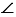 Построить АВС такой, что АВ = МК, АС = ОЕ, ВАС =hk.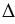 Решение: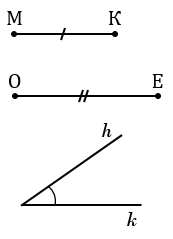 С помощью линейки проводим прямую  и на ней с помощью циркуля отложим отрезок АВ, равный отрезку МК. Для этого произвольно на прямой  ставим точку А, с помощью циркуля измеряем отрезок МК и строим окружность с центром в точке А радиуса МК (всю окружность строить необязательно, смотри, выделенное красным цветом). Точку пересечения окружности с прямой  обозначаем В.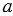 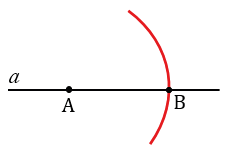 Далее строим угол ВАF равный углу hk. Для этого строим с помощью циркуля окружность радиуса МК с центром в вершине угла hk  (всю окружность строить необязательно, смотри, выделенное красным цветом). Точки пересечения данной окружности со сторонами угла hk обозначаем N и Р.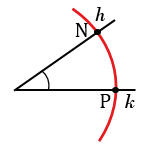 С помощью циркуля измеряем длину отрезка NP и строим окружность радиуса NP с центром в точке В (всю окружность строить необязательно, смотри, выделенное синим цветом). Точку пересечения данной окружности с окружностью радиуса МК с центром в точке А обозначаем F.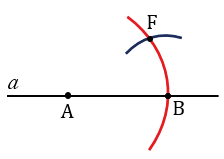 Далее, проводим луч АF с помощью линейки.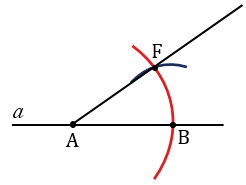 Затем, с помощью циркуля измеряем отрезок ОЕ и строим окружность радиуса ОЕ с центром в точку А (всю окружность строить необязательно, смотри, выделенное зеленым цветом). Точку пересечения данной окружности с лучом АF обозначаем С.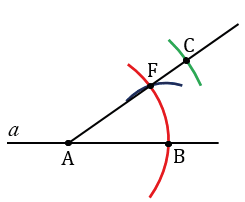 Теперь с помощью линейки соединяем точки В и С. Получаем треугольник АВС, в котором по построению АВ = МК, АС = ОЕ, ВАС =hk, следовательно, треугольник АВС - искомый.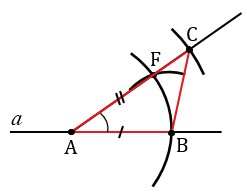 При любых данных отрезках МК, ОЕ и данном неразвернутом угле hk искомый треугольник построить можно. Прямую  и точку А на ней можно выбрать произвольно, значит, существует бесконечно много треугольников, удовлетворяющих условиям задачи, Все эти треугольники будут равны друг другу по первому признаку равенства треугольников (по двум сторонам и углу между ними), поэтому принято говорить, что данная задача имеет единственное решение.Задание на дом: в тетради представить конспект по теме с данными изображениями.Ответы и решения домашнего задания присылать до 17.04.2020 на электронный адрес: yana-bondareva2016@mail.ru     Также задание можно отправить в WhatsApp на номер: 89883898296